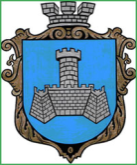 Українам. Хмільник  Вінницької областіР О З П О Р Я Д Ж Е Н Н Я МІСЬКОГО  ГОЛОВИ від 03 червня  2024 р.                                                                     №280-рПро проведення   позачерговогозасідання виконкому міської ради      Розглянувши  службові записки начальника Управління ЖКГ та КВ Хмільницької міської ради Литвиненко І.С.,начальника управління агроекономічного розвитку та євроінтеграції Хмільницької міської ради Підвальнюка Ю.Г.,начальника організаційного відділу Тендерис О.В.,начальника Відділу культури і туризму Хмільницької міської ради Цупринюк Ю.С.,в.о.начальника управління праці та соціального захисту населення Хмільницької міської ради Перчук Л.П.,начальника служби у справах дітей Хмільницької міської ради Тишкевича Ю.І.,начальника Управління освіти,молоді та спорту Хмільницької міської ради Оліха В.В.,начальника загального відділу Хмільницької міської ради Прокопович О.Д.,начальника відділу з питань охорони здоров»я Хмільницької міської ради Буликова С.Є.,відповідно до п.10 статті 9 Закону України «Про правовий режим воєнного стану», п.п.2.2.3 пункту 2.2 розділу 2 Положення про виконавчий комітет Хмільницької міської ради 7 скликання, затвердженого  рішенням 46 сесії міської ради 7 скликання від 22.12.2017р. №1270, керуючись ст.42,ст.59 Закону України „Про місцеве самоврядування в Україні”:1.Провести  позачергове засідання виконавчого комітету  Хмільницької міської ради 4 червня 2024 року о 10.00 год., на яке винести  питання:2.Загальному відділу Хмільницької міської ради(О.Прокопович)  довести це  розпорядження до членів виконкому міської ради та всіх зацікавлених суб’єктів.3.Контроль за виконанням цього розпорядження залишаю за собою.              Міський голова                         Микола ЮРЧИШИНС.МаташО.ПрокоповичН.Буликова1Про часткове звільнення Б. К. М. від оплати за харчування її дитини у Закладі дошкільної освіти №1 (ясла-садок) «Пролісок» м. ХмільникаПро часткове звільнення Б. К. М. від оплати за харчування її дитини у Закладі дошкільної освіти №1 (ясла-садок) «Пролісок» м. ХмільникаДоповідає: Оліх Віталій Васильович                             Начальник Управління освіти,молоді та спорту Хмільницької міської ради                                         2Про часткове звільнення  Т. О. А. від оплати за харчування її дитини у Закладі дошкільної освіти №5 (ясла-садок) «Вишенька» м. ХмільникаПро часткове звільнення  Т. О. А. від оплати за харчування її дитини у Закладі дошкільної освіти №5 (ясла-садок) «Вишенька» м. ХмільникаДоповідає: Оліх Віталій Васильович                             Начальник Управління освіти,молоді та спорту Хмільницької міської ради                                     3Про часткове звільнення  М. Ю. А. від оплати за харчування її дитини у Закладі дошкільної освіти №1 (ясла-садок) «Веселка» с.СоколоваПро часткове звільнення  М. Ю. А. від оплати за харчування її дитини у Закладі дошкільної освіти №1 (ясла-садок) «Веселка» с.СоколоваДоповідає: Оліх Віталій Васильович                             Начальник Управління освіти,молоді та спорту Хмільницької міської ради                                     4Про фінансування з місцевого бюджету коштів для надання одноразової матеріальної допомоги громадянам, які зареєстровані або проживають на території населених пунктів Хмільницької міської територіальної громади, на лікування вкрай складних захворювань та травм, як винятокПро фінансування з місцевого бюджету коштів для надання одноразової матеріальної допомоги громадянам, які зареєстровані або проживають на території населених пунктів Хмільницької міської територіальної громади, на лікування вкрай складних захворювань та травм, як винятокДоповідає: Дешева Катерина АнатоліївнаЗаступник начальника управління - начальник відділу адресних соціальних допомог та компенсацій управління праці та соціального захисту населення Хмільницької міської ради5Про результати проведення конкурсу з визначення суб’єкта господарювання на здійснення операцій із збирання та перевезення побутових відходів на території населених пунктів Хмільницької міської територіальної громадиПро результати проведення конкурсу з визначення суб’єкта господарювання на здійснення операцій із збирання та перевезення побутових відходів на території населених пунктів Хмільницької міської територіальної громадиДоповідає: Денисюк Лілія Аркадіївна         В. о. начальника управління агроекономічного розвитку та євроінтеграції Хмільницької міської ради6Про затвердження номенклатури та обсягів матеріального резерву Хмільницької міської територіальної громадиПро затвердження номенклатури та обсягів матеріального резерву Хмільницької міської територіальної громадиДоповідає: Денисюк Лілія Аркадіївна         В. о. начальника управління агроекономічного розвитку та євроінтеграції Хмільницької міської ради7Про визначення КП «Хмільниккомунсервіс» суб’єктом господарювання, який здійснює операції з видалення побутових відходів на території Хмільницької міської територіальної громадиПро визначення КП «Хмільниккомунсервіс» суб’єктом господарювання, який здійснює операції з видалення побутових відходів на території Хмільницької міської територіальної громадиДоповідає:  Литвиненко Інна Сергіївна                          Начальник Управління житлово-комунального господарства та комунальної власності Хмільницької міської ради                                               8Про внесення змін та доповнень до рішення виконавчого комітету міської ради від 28 березня 2024 р. № 192 «Про затвердження на 2024 рік переліку робіт та розподіл коштів,передбачених в міському бюджеті на виконання п.1.2. заходів Програми розвитку житлово-комунального господарства та благоустрою територій населених пунктів Хмільницької міськоїтериторіальної громади на 2022-2026 роки» (зі змінами)Про внесення змін та доповнень до рішення виконавчого комітету міської ради від 28 березня 2024 р. № 192 «Про затвердження на 2024 рік переліку робіт та розподіл коштів,передбачених в міському бюджеті на виконання п.1.2. заходів Програми розвитку житлово-комунального господарства та благоустрою територій населених пунктів Хмільницької міськоїтериторіальної громади на 2022-2026 роки» (зі змінами)Доповідає: Литвиненко Інна Сергіївна                         Начальник Управління житлово-комунального господарства та комунальної власності Хмільницької міської ради9Про відзначення Подяками Хмільницького міського голови з нагоди Дня поліцейського офіцера громадиПро відзначення Подяками Хмільницького міського голови з нагоди Дня поліцейського офіцера громадиДоповідає:  Тендерис Оксана Володимирівна                    Начальник організаційного відділу Хмільницької міської ради10Про внесення змін та доповнень до рішення виконавчого комітету міської ради від 24.05.2024р. №361 «Про відзначення Подяками Хмільницького міського голови з нагоди Дня працівників текстильної і легкої промисловості»Про внесення змін та доповнень до рішення виконавчого комітету міської ради від 24.05.2024р. №361 «Про відзначення Подяками Хмільницького міського голови з нагоди Дня працівників текстильної і легкої промисловості»Доповідає:  Тендерис Оксана Володимирівна  Начальник організаційного відділу Хмільницької міської ради11Про легалізацію вуличного комітету вулиці 50-річчя Перемоги та провулку Травневий у м. Хмільнику                               Про легалізацію вуличного комітету вулиці 50-річчя Перемоги та провулку Травневий у м. Хмільнику                               Доповідає: Тендерис Оксана Володимирівна                     Начальник організаційного відділу Хмільницької міської ради 12Про оренду приміщення великої зали Комунального закладу «Будинок культури» Хмільницької міської ради  Про оренду приміщення великої зали Комунального закладу «Будинок культури» Хмільницької міської ради  Доповідає:  Цупринюк Юлія Степанівна                          Начальник  Відділу культури і туризму Хмільницької міської ради                  13Про затвердження Плану заходів Відділу культури і туризму Хмільницької  міської   ради з 10 червня по 6 липня 2024 року    Про затвердження Плану заходів Відділу культури і туризму Хмільницької  міської   ради з 10 червня по 6 липня 2024 року    Доповідає:  Цупринюк Юлія Степанівна       Начальник  Відділу культури і туризму Хмільницької міської ради                  14Про надання неповнолітній С. В. К., ____27__ року народження статусу дитини, яка постраждала внаслідок воєнних дій та збройних конфліктівПро надання неповнолітній С. В. К., ____27__ року народження статусу дитини, яка постраждала внаслідок воєнних дій та збройних конфліктівДоповідає: Тишкевич Юрій Іванович   Начальник служби у справах дітей Хмільницької міської ради15Про надання малолітньому Р. М. М., ____20__ року народження статусу дитини, яка постраждала внаслідок воєнних дій та збройних конфліктівПро надання малолітньому Р. М. М., ____20__ року народження статусу дитини, яка постраждала внаслідок воєнних дій та збройних конфліктівДоповідає:  Тишкевич Юрій Іванович     Начальник служби у справах дітей Хмільницької міської ради16Про надання малолітній П. К. О., ____20__ року народження статусу дитини, яка постраждала внаслідок воєнних дій та збройних конфліктівПро надання малолітній П. К. О., ____20__ року народження статусу дитини, яка постраждала внаслідок воєнних дій та збройних конфліктівДоповідає:  Тишкевич Юрій Іванович                       Начальник служби у справах дітей Хмільницької міської ради17Про надання неповнолітньому С. П. О., ____20__ року народження статусу дитини, яка постраждала внаслідок воєнних дій та збройних конфліктівПро надання неповнолітньому С. П. О., ____20__ року народження статусу дитини, яка постраждала внаслідок воєнних дій та збройних конфліктівДоповідає:  Тишкевич Юрій Іванович     Начальник служби у справах дітей Хмільницької міської ради18Про надання малолітньому  К. М. О., ____20__ року народження статусу дитини, яка постраждала внаслідок воєнних дій та збройних конфліктівПро надання малолітньому  К. М. О., ____20__ року народження статусу дитини, яка постраждала внаслідок воєнних дій та збройних конфліктівДоповідає:  Тишкевич Юрій Іванович    Начальник служби у справах дітей Хмільницької міської ради  19Про надання малолітньому  К. М. О., ____20__ року народження статусу дитини, яка постраждала внаслідок воєнних дій та збройних конфліктівПро надання малолітньому  К. М. О., ____20__ року народження статусу дитини, яка постраждала внаслідок воєнних дій та збройних конфліктівДоповідає:  Тишкевич Юрій Іванович    Начальник служби у справах дітей Хмільницької міської ради20Про надання неповнолітній Ш. П. В.,  _____20__ року народження статусу дитини, яка постраждала внаслідок воєнних дій та збройних конфліктів Про надання неповнолітній Ш. П. В.,  _____20__ року народження статусу дитини, яка постраждала внаслідок воєнних дій та збройних конфліктів Доповідає: Тишкевич Юрій Іванович      Начальник служби у справах дітей Хмільницької міської ради 21Про надання дозволу А. В. В. на дарування А. Ю. Є. житлового будинку з господарськими будівлями та  спорудами і земельної ділянки,  де право користування мають малолітні А. Д. В., ____20__ р.н., А. М. В., ____20__ р.н.Про надання дозволу А. В. В. на дарування А. Ю. Є. житлового будинку з господарськими будівлями та  спорудами і земельної ділянки,  де право користування мають малолітні А. Д. В., ____20__ р.н., А. М. В., ____20__ р.н.Доповідає:  Тишкевич Юрій Іванович     Начальник служби у справах дітей Хмільницької міської ради22Про розгляд заяв щодо укладення договору дарування житлового будинку з прибудовами, господарськими будівлями та спорудами і земельної ділянки на ім’я малолітнього Ш. Р. К., _____20__ року народженняПро розгляд заяв щодо укладення договору дарування житлового будинку з прибудовами, господарськими будівлями та спорудами і земельної ділянки на ім’я малолітнього Ш. Р. К., _____20__ року народженняДоповідає:   Тишкевич Юрій Іванович    Начальник служби у справах дітей Хмільницької міської ради23Про розгляд заяв Л. Є. В.,  Л. Л. О., неповнолітньої Л. С. Є. щодо житлового будинку з господарськими будівлями та спорудамиПро розгляд заяв Л. Є. В.,  Л. Л. О., неповнолітньої Л. С. Є. щодо житлового будинку з господарськими будівлями та спорудамиДоповідає:  Тишкевич Юрій Іванович     Начальник служби у справах дітей Хмільницької міської ради24Про припинення опіки над малолітньою дитиною, позбавленою батьківського піклування  В. Ю. Ю., 20___ р.н. та звільнення громадянки Р. І. П. від обов’язків опікунаПро припинення опіки над малолітньою дитиною, позбавленою батьківського піклування  В. Ю. Ю., 20___ р.н. та звільнення громадянки Р. І. П. від обов’язків опікунаДоповідає:  Тишкевич Юрій Іванович     Начальник служби у справах дітей Хмільницької міської ради25Про внесення змін до рішення виконавчого комітету від 15 березня 2023р. №116 «Про безоплатну передачу комунального майна з балансу Виконавчого комітету Хмільницької міської ради на баланс Комунального некомерційного підприємства «Хмільницький  Центр первинної медико-санітарної допомоги»Про внесення змін до рішення виконавчого комітету від 15 березня 2023р. №116 «Про безоплатну передачу комунального майна з балансу Виконавчого комітету Хмільницької міської ради на баланс Комунального некомерційного підприємства «Хмільницький  Центр первинної медико-санітарної допомоги»Доповідає:Буликов Сергій ЄвгенійовичНачальник відділу з питань охорони здоров»я Хмільницької міської ради26Про продовження договору оренди  рухомого майна, що належить до комунальної власностіПро продовження договору оренди  рухомого майна, що належить до комунальної власностіДоповідає:  Маташ Сергій ПетровичКеруючий справами виконкому Хмільницької міської ради27Про розгляд заяв Ш.А.П.,Ш.О.О.,неповнолітньої Ш.А.А. щодо вчинення правочинівПро розгляд заяв Ш.А.П.,Ш.О.О.,неповнолітньої Ш.А.А. щодо вчинення правочинівДоповідає:  Тишкевич Юрій Іванович     Начальник служби у справах дітей Хмільницької міської ради